¡Un saludo para todas!Programación de actividades para la semana 1427 julio – Sesión virtual: Trinomios por tanteo y actividad participativa.28 julio- Solución de ejercicios propuestos y asesoría.29 julio- Sesión virtual: Factorización de trinomios.30 julio- Solución de ejercicios propuestos y asesoría.31 julio- Sesión virtual: Retroalimentación de la prueba de los 3 editores. Recuerden por favor subir las tareas al classroom.COLEGIO EMILIA RIQUELME   Actividades virtuales COLEGIO EMILIA RIQUELME   Actividades virtuales COLEGIO EMILIA RIQUELME   Actividades virtuales COLEGIO EMILIA RIQUELME   Actividades virtuales 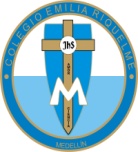 Fecha:27 de julio Asignatura:   MatemáticasGrado:8°Docente: Daniel Castaño AgudeloDocente: Daniel Castaño Agudelo